Organisering av IFK Nora Handboll inför säsongen 2018/2019Inför säsongen 2018/2019 kommer stora delar av styrelsen att bytas ut och vi måste säkra klubbens fortsatta välmående genom att tillsätta nya styrelsemedlemmar, planera verksamheten och dela på ansvarsuppgifterna.För att en förening ska fungera krävs en styrelse som ansvarar. Ordförande och Kassör fungerar traditionellt som firmatecknare för klubben.I ideella föreningar är målet att vi med de medel vi har skapa verksamhet. Verksamheten för oss är handboll, primärt för barn- och ungdom genom deltagande på träning, pool- och seriespel eller cuper.För att kunna skapa verksamhet krävs resurser. Ideella resurser i form av styrelsemedlemmar, ledare, aktiva, föräldrar och medlemmar som ställer på olika sätt vid olika aktiviteter. Det krävs också finansiella resurser för betalning av t.ex. lokaler, material, tröjor, bollar, lokalhyra, utbildning av domare och funktionärer, cuper.I detta dokument kan ni se de aktiviteter som varje år går av stapeln inom IFK Nora Handbolls verksamhet (förutom träningar och matcher). Detta är aktiviteter som är direkt kopplade till att utföra verksamheten handboll, indirekt kopplade genom kontakter med kommun och förbund samt kopplade att dra in pengar för att kunna finansiera verksamheten.Alla dessa aktiviteter utförs varje år och kan beskrivas som ett minimum av aktiviteter för att föreningen ska må bra. Alla dessa aktiviteter tas varje år hands om av en eller flera medlemmar i föreningen.Till säsongen 2018/2019 är målsättningen att ansvaret för aktiviteterna ska spridas på fler händer än tidigare. Detta har flera fördelar:Kort- och långsiktigt mår föreningen bra av att fler har kunskap om verksamheten.En fördelning över fler händer jämnar ut arbetsbördan.Tillsammans har vi kul!Planen för att genomföra detta är att bygga en styrelse som består av:4 ordinarie ledamöterOrdförandeVice OrdförandeKassör SekreterareDessa deltar på alla årets 6 styrelsemötenEtt större antal suppleanterDessa har ett eget ansvarsområde.Deltar i 0-2 styrelsemöten per år.Mer om detta kan ni läsa om vidare i dokumentet. Finns det ett ansvarsområde som skulle passa just dig? Det finns de som säger att någon gång i livet bör man göra en insats i en ideell förening och betala tillbaka lite av det man själv fått eller ens barn får. Klubben behöver dig. Ställer du upp?Med vänlig hälsningPerAllan Andersson, Ordförande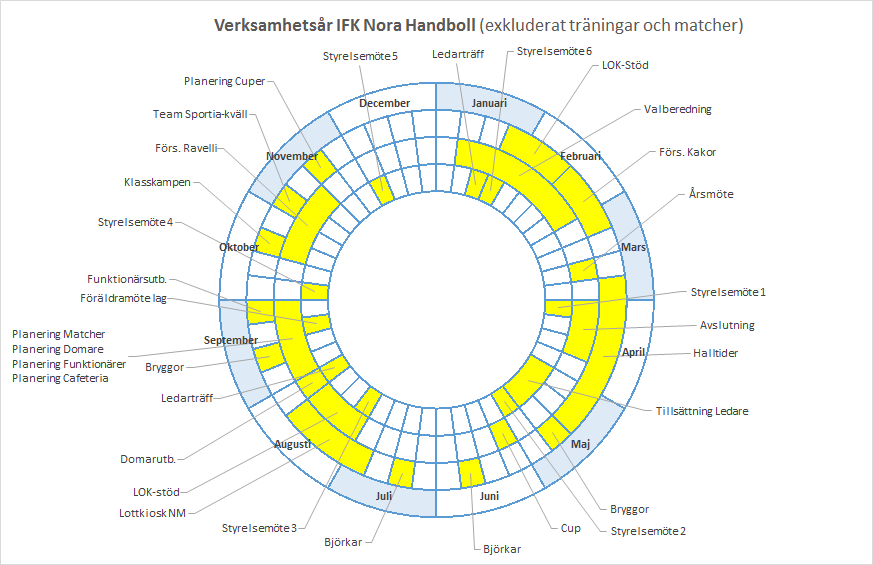 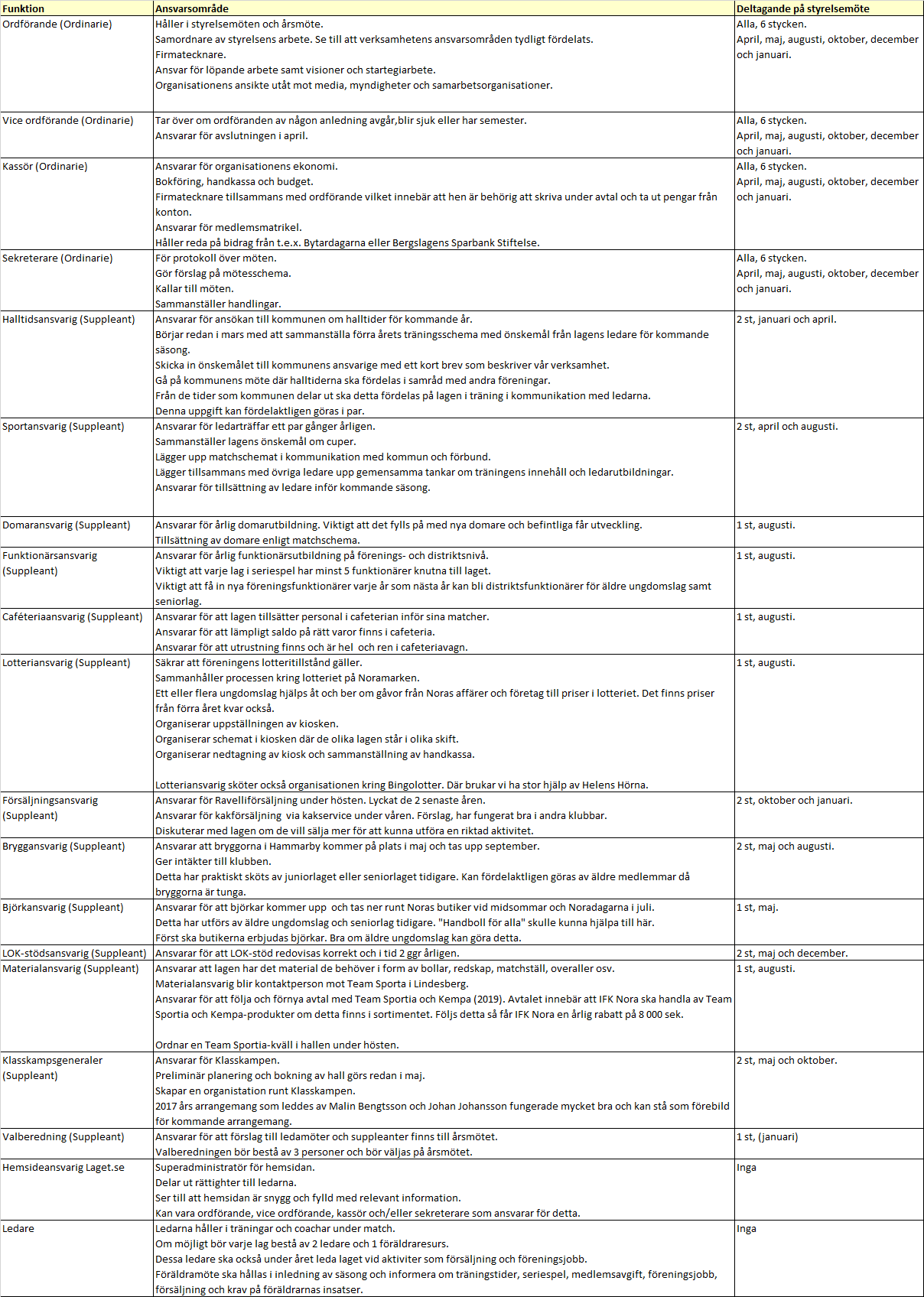 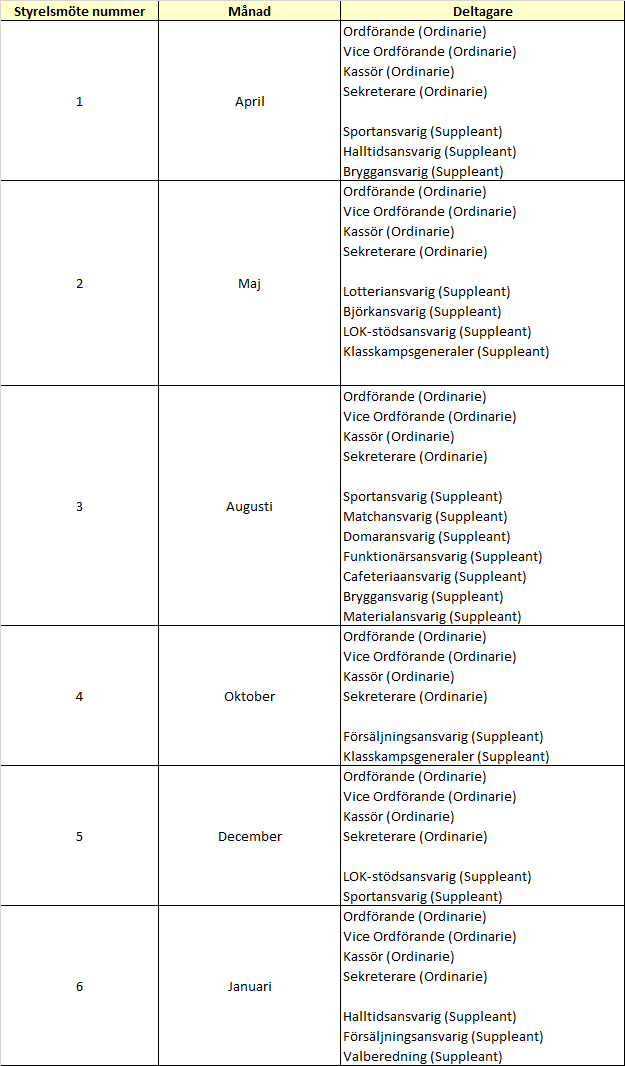 